。篇名，新細明體、粗體、20級字摘要臺灣數學教師期刊原則上依循美國心理學會（American Psychological Association）的撰寫格式，除本文另有規定外，其他寫作格式請參考APA第六版出版手冊。文稿請使用Microsoft Word 98以上之繁體中文文書軟體處理。除另有規定外，中文字型一律採用新細明體，英文字型一律為Times New Roman。本期刊為雙向匿名審查，論文採隨到隨審方式。請以電子郵件方式投遞至tjmtedit@gmail.com，包括「作者基本資料表」、「著作財產權讓與同意書」與「全文」共三份資料。文稿內容請以中文撰寫，依序為中文摘要頁（含關鍵字）、正文（包括圖、表、附註、誌謝、參考文獻）以及附錄（若無必要可省略）。摘要內容限500字以內，不分段、新細明體，12級字、左右對齊、單行間距，並與前段距離為1行。關鍵詞：標楷體，12級字；以5個為上限；依筆畫順序由少至多排列撰稿格式中文字型一律採用新細明體，標點符號及空白字為全形字，以8,000字為原則。正文內容的呈現，各層次標題選用次序為：壹、一、（一）、1、（1）、A最多以六個層次為原則。除各項標題、表之註記與另起一段之引文外，內文不分中英文均為12級字，縮排指定方式第一行、位移點數2字元、與前後段距離均為0行，新細明體或Times New Roman字體，稿件版面以橫書方式於直向A4規格紙張上，上下左右各留2.5cm空白，除基本資料表頁外每頁需加註頁碼。文內括號使用：中文文章時，正文所有的括號（）不分中文或英文，一律使用全形括號，括號內的標點符號依中英文來決定（中文用全形，英文用半形）。若中文文章在同一個括號內有中英文文獻引用，先寫中文、再寫英文，引用文獻之間用以分隔之半形或全形分號，依照前一篇文獻為中文或英文決定，例如：（張雁晴、劉亦修、潘璦琬、鍾麗英、陳詞章、江愛華，2002；Gordon, 2009）。本期刊為雙向匿名審查，除基本資料表外，不得出現作者姓名或任何足以辯識作者身份之資料。若本文引用作者已發表之文章，須以「（作者，西元年）」或“（Author, Year）”；若在參考文獻中則以「作者（西元年）。」或“Author (Year).”表示。作者的所有著作皆須遵守此規範。如：「林妙鞠、楊德清（2011）。故事融入小一弱勢學生之補救教學研究。台灣數學教師（電子）期刊，25，1-16。」一文的作者欲引用該文，文中應以「（作者，西元年）」表示，參考文獻則以「作者（西元年）。」表示。又如：“Chang S. L., & Lin, F. L. (2006). Investigations into an elementary school teacher's strategies of advancing children’s mathematical thinking. Taiwan Journal of Mathematics Teachers, 5, 21-34.”的作者應以“（Author, Year）”引用該文，參考文獻則以“Author (Year).”表示。正文正文原則上包括「緒論」、「文獻探討」、「方法」、「結果」、「討論」與「參考文獻」等六部分，「緒論」含研究動機與目的、假設或研究問題等內容。前述格式為原則性規定，作者可依論文性質斟酌改變。一、標題的層次各層次標題選用次序為：壹、一、(一)、1、(1)、A最多以六個層次為原則，選用次序與字體為：第一、二、三、四、五層次標題請使用粗體。第一層次標題使用16級字，第二層次標題使用14級字，其餘12級字。第一層次標題置中，其餘靠左對齊。第一、二、三層次標題為單行間距；第四、五、六層次標題為單行間距，並與前段距0.5行、與後段距0行。第五、六層次標題內縮1.5字元，而第六層次標題加上底線。標題請用字簡明，勿用句號或冒號。若逢頁尾最後一行，應移至次頁首行。二、引用及圖表說明（一）引用作者說明（粗體、12級字、靠左對齊）文獻資料的引用一律採取文內註釋。引用文獻時，必須有作者姓名（中文作者姓名全列，英文作者僅列姓氏）及論文年份（中文文獻及英文文獻均使用西元年份）。相同作者在同一段中重複被引用時，第一次須寫出年代，第二次以後，在不造成混淆的情況下年代可省略。若在不同段落中重複引用時，則仍須完整註明。本文中引用之文獻必須在參考文獻中列出。文獻引用格式於下：當作者為一人時，格式為作者（年代）或（作者，年代）、Author（Year）或（Author, Year）。當作者為二人時，每次引用均須列出全部作者，在行文中，以「與」連接；在括號和參考文獻中，中文以頓號「、」，西文以“&”連接。格式為作者1與作者2（年代）或（作者1、作者2，年代）、Author 1與Author 2（Year）或（Author 1 & Author 2, Year）。當作者為三至五人時，第一次引用時所有作者均須列出，第二次以後僅需寫出第一位作者並加「等」字或“et al.”。在同一段落中重複引用時，第一次須完整註明，第二次以後僅需寫出第一位作者再加「等」字或“et al.”，可省略年代。若在不同段落中重複引用，則僅需寫出第一位作者再加「等」字或“et al.”，但仍需註明年代。當作者為六人以上時，每次引用都只列第一位作者並加「等」字或“et al.”。當作者或作者之一為機構時，第一次引用應寫出機構全名，並以中括號註明慣用之簡稱，第二次之後即可使用簡稱替代，並依上述一至四點處理。例如：行政院國家科學委員會（國科會，2011）或（行政院國家科學委員會 [國科會]，2011）、National Science Council（NSC, 2011）或（National Science Council [NSC], 2011）。當文獻為翻譯作品時，以原作者為主要作者，中文翻譯的文獻須註明原著出版年代，接續註明譯者姓名與譯本出版年代，作者與譯者之人數及其引用格式的規範與一般作者相同。英文翻譯文獻則僅須註明原著出版年代和譯本之出版年代，中間以斜線區隔，不須註明譯者姓名，作者人數及其引用格式的規範與一般作者相同。例如：Skemp (1987∕陳澤民譯， 1995)。當西文作者同姓時，須引用全名，且採「名在前姓在後」方式書寫。例如：A. J. Bishop（1985）和E. Bishop（1970）都認為……。在同一括號內同時引用多位作者的文獻時，依作者姓名筆畫（英文用字母）排序；若同時有中英文作者，則先列中文作者。不同作者之間用分號分開，相同作者不同年代之文獻用逗號隔開年代。在文章中引用同一作者在同一年的多篇著作時，應在年代後加註a, b, c……以茲區別。當引用文獻需標出頁數時，西文單頁為“p.”、兩頁以上為“pp.”，中文則以「頁」表示。例如：（洪萬生，2006，頁167）、(Dubinsky, 1991, p. 102)、(Heath, 1956, pp. 251-252)。當引用之觀念或陳述，來自第二手資料時，應將原始資料和第二手資料同時註明。在括號中首先列出原始作者與年代，接續中文以「引自」，西文以“as cited in”註明第二手資料之作者與年代，並說明出處頁碼。例如：（Garner, 1988，引自蘇宜芬、林清山，1992，頁246）、Peirce (1968, as cited in Sáenz-Ludlow, 2002, p. 289)。引文超過中文80字（西文40字），則須另起一段，並改為標楷體10級字，左右縮排2字元，與正文間前後空一行，且在引文前後無需用引號。例如：Schoendfeld (1992, p. 335) 有一段話可以用來討論：數學從其創生之始就是一種社會活動，在此活動中一群訓練有素的實踐者（數學科學家）從事組型的科學──基於觀察、研究和實驗，有系統地試圖要決定一個公理化或理論化之系統中的規律的性質和原理（此為純數學），或者從實在世界物體中抽象出來之系統的模式（此為應用數學）。數學的工具是抽象、符號表徵、和符號操作。然而學會運用這些工具，其意義乃謂一個人以數學方式思考而非如一個工匠使用工具。以數學的方式思考就是：(1)形成數學觀點──珍視數學與抽象的歷程，並偏愛其應用，(2)發展此學科的工具的能力，並應用這些工具以協助我們理解結構──數學的建構意義（mathematical sense-making）。（二）圖表說明（粗體、12級字、靠左對齊）圖與表格應配合正文出現，置中、與前段距0.5行、後段距0行、行距為單行間距。各圖表之標題及說明，宜精簡，但不宜精簡至看正文才能知此圖的訊息。圖下方應書明圖序及圖之標題，置中，與前段距0行、後段距0.5行。表格上方應書明表序及表名，靠左對齊，表序與前段距0.5行、後段距0行。圖表序號均使用阿拉伯數字，且圖表序與圖名之間空一個中文字（或2個英文字母）。若圖之標題說明超過一行，靠左對齊。圖及表格內容若有解釋的必要，可作註記。註記與圖表之左邊界切齊，列在圖、表之下方，每註另起一行，按編號順序排列。表格之製作以簡明清楚、方便閱讀為原則，頂端與底端採用粗線(1.5pt)繪製，中間與兩邊不必畫線。表序須配合正文以阿拉伯數字加以編號，並書明表之標題。每一個圖表的大小以不超過一頁為原則，如超過時，須在續表之表序後加上（續）/ (continued)，但無須重現標題，如：表1（續）或Table 1 (continued).。例如：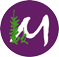 圖1  標題，12級字、粗體、置中。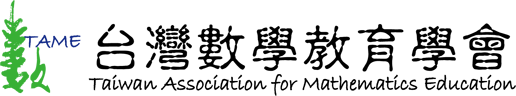 圖2  標題，12級字、粗體、置中。引自「…書名粗體…」，作者，西元年份，出版地：出版者。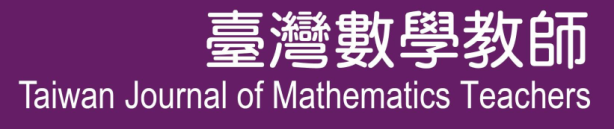 圖3  標題，12級字。“Title of Article,” by A. A. Author, 1995, Title of Journal, xx(xx), p. xx。表1 ○○○表表2 ○○○表三、資料分析結果說明、誌謝與附註（一）統計符號及資料分析結果（粗體、12級字、靠左對齊）英文統計符號須用斜體字，例如F(1, 53) = 10.03, t, F, M, SD, N, r, p等。希臘字母則不要斜體，例如：α, β, ε, η。資料分析結果的有效位數須全文一致。恆小於「1」的數值，例如KR20, α, p等統計數值的個位數字「0」請省略。數字皆使用阿拉伯數字，若為統計符號則以斜體表示，等號、大於、小於等數學符號前後需空格。若小數點前為零，則省略零。例η2 = .31, p = .03（二）誌謝  誌謝應力求簡短扼要，置於正文之後。誌謝二字為16級字、粗體、置中。誌謝文另行起、第一行內縮2字元、12級字（三）附註附註應置於參考文獻之前，每項附註均另起一行，並以阿拉伯數字編號，依順序排列。參、參考文獻一、正文中引用過之文獻，必須全部列舉在參考文獻內，且不得列出未引用之文獻。二、每個作者第一行由第一格開始寫，第二行中文內縮三個字；英文內縮六個字母。中文參考文獻先寫作者姓名（年代），再用「。」接續「篇名」，「。」後再寫「期刊名稱」或「書名」以及「頁碼」。中文參考文獻「書名」或「期刊名及卷數」以粗體表示，其餘（含期數）維持標準樣式。英文參考文獻先寫作者姓名（年代），再用「.」接續「篇名」，「.」後再寫「期刊名稱」或「書名」以及「頁碼」。英文參考文獻「書名」或「期刊名及卷數」以斜體表示，其餘（含期數）維持標準樣式。格式： 縮排為凸排、位移點數2字元、與前段距0行、與後距0.1行。括號之使用，依文獻為中文或英文決定之，中文文獻使用全形括號，英文文獻則用半形括號，且前空一格 (space)，使與文字區隔。例如：作者（年代）。文章篇名。期刊刊名粗體，卷粗體 (期若無則可省略)，xxx-xxx。作者（2006）。論文標題粗體（未出版之碩士論文）。 國立彰化師範大學，彰化縣。Author, A. A. (Year). Title of article. Title of Periodical斜體, volume斜體 (issue若無則可省略), xxx-xxx.林妙鞠、楊德清（2011）。故事融入小一弱勢學生之補救教學研究。台灣數學教師(電子)期刊，25，1-16。Amabile, T. M., & Mueller, J. S. (2007). Studying creativity, its processes, and its antecedents: An exploration of the componential theory of creativity. In J. Zhou & C. Shalley (Eds.), Handbook of organizational creativity: 31–62. Mahwah, NJ: Erlbaum.Chang S. L., & Lin, F. L. (2006). Investigations into an elementary school teacher's strategies of advancing children’s mathematical thinking. Taiwan Journal of Mathematics Teachers, 5, 21-34.Csikszentmihalyi, Mihaly (1978) Intrinsic Rewards and Emergent Motivation in The Hidden Costs of Reward: New Perspectives on the Psychology of Human Motivation eds Lepper, Mark R;Greene, David, Erlbaum: Hillsdale: NY 205-216.Csikszentmihalyi, Mihaly (1975). Beyond Boredom and Anxiety: Experiencing Flow in Work and Play, San Francisco: Jossey-Bass.Grant, R. A. (1989), Building and Testing a Causal Models of an Information Technology’s Impact, Proceeding of the Tenth ICIS, Boston, MA, 173.三、各種不同形式的中英文參考文獻的格式如下：期刊中文格式：作者（年代）。文章篇名。期刊刊名，卷 (期)，xxx-xxx。英文格式：Author, A. A. (Year). Title of article. Title of Periodical, volume(issue), xxx-xxx.書籍中文格式：作者（年代）。書名（版次若有須註記）。出版地：出版者。英文格式：Author, A. A. (Year). Title of book (Edition). Location: Publisher.編輯著作：中文編輯著作以編者之姓名起始，其後以「編」、「編著」等標示其著作方式，以資區別。英文編輯著作以編者之姓氏起始，其後則為編者名字的縮寫，再加上“Ed.”、“Eds.”、或“Comp.”，以資區別其著作方式。中文格式：編者編（年代）。書名（冊次若無則可省略）。出版地：出版者。英文格式：Editor, A. A. (Ed.). (Year). Title (Volume若無則可省略). Location: Publisher.翻譯作品中文格式：原作者（譯本出版年）。翻譯書名（原書名斜體，若無則可省略；譯者譯）。出版地：出版者。（原作出版於xxxx年）英文格式：Author, A. A. (Year). Title (B. B. Translator, Trans.). Location: Publisher. (Original work published Year).書中的文章中文格式：作者（年代）。文章名稱。收錄於編著姓名（編著），書名（冊次若無則可省略，頁xx-xx）。出版地：出版者。英文格式：Author, A. A. (Year). Title of article. In B. B. Editor (Ed.), Title of Book (Edition若無則可省略, pp. xx-xx). Location: Publisher.研究計畫報告：若引述的報告是取自ERIC (the Educational Resources Information Center)或NTIS (the National Technical Information Service)，則在最後須以括號註明ERIC或NTIS的編號。中文格式：作者（年代）。報告名稱（報告編號若無則可省略）。出版地：出版者。英文格式：Author, A. A. (Year). Title of report (Report No.若無則可省略). Location: Publisher.研討會發表之論文（未出版）中文格式：作者（年，月）。論文標題。發表於會議名稱。會議地點：舉辦單位若無則可省略。英文格式：Author, A. A. (Year, month). Title of paper. Paper presented at the Title of the Symposium. Location, Country.未出版之學位論文中文格式：作者（年代）。論文名稱（未出版之碩士論文）。學校暨研究所名稱，大學所在地。英文格式：Author, A. A. (Year). Title of doctoral dissertation/master thesis. Unpublished doctoral dissertation/master thesis, Name of University, Location.由網路取得的電子期刊中文格式：作者（年代）。文章篇名。電子期刊刊名，卷 (期若無則可省略)，xxx-xxx若無則可省略。查詢日期：年月日，檢自URL。英文格式：Author, A. A. (Year). Title of article. Title of Periodical, volume (issue若無則可省略), xxx-xxx若無則可省略. Retrieved month day, year, from URL網路資源中文格式：作者若無則可省略（年月日若無則可省略）。網頁標題。查詢日期：年月日，檢自URL。英文格式：Author, A. A. (Year, month day若無則可省略). Title of webpage. Retrieved month day, year, from URL.標題1標題2標題3題項1標112級字、單行間距題項1標212級字、單行間距標312級字、單行間距標412級字、單行間距題項2標112級字、單行間距題項2標212級字、單行間距題項2標312級字、單行間距題項2標412級字、單行間距標題1標題2標題3A1B1C1A2B2C2A3B3C3